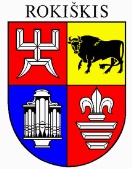 ROKIŠKIO RAJONO SAVIVALDYBĖS ADMINISTRACIJOS DIREKTORIUSĮ S A K Y M A SDĖL (DUOMENYS NESKELBTINI) ĮRAŠYMO Į ASMENŲ IR ŠEIMŲ, TURINČIŲ TEISĘ Į SOCIALINIO BŪSTO NUOMĄ, SĄRAŠĄ2020 m. liepos 3 d. Nr. AV-634RokiškisVadovaudamasis Lietuvos Respublikos vietos savivaldos įstatymo 29 straipsnio 8 dalies 2 punktu, Lietuvos Respublikos paramos būstui įsigyti ar išsinuomoti įstatymo 9 straipsnio 1 dalimi, 16 straipsnio 1 dalimi, Rokiškio rajono savivaldybės būsto ir socialinio būsto nuomos tvarkos aprašu, patvirtintu Rokiškio rajono savivaldybės tarybos 2019 m. spalio 25 d. sprendimu Nr. TS-221 „Dėl Rokiškio rajono savivaldybės būsto ir socialinio būsto nuomos bei būsto nuomos ar išperkamosios būsto nuomos mokesčio dalies kompensacijų apskaičiavimo, mokėjimo ir permokėtų kompensacijų grąžinimo tvarkos aprašo patvirtinimo“ ir atsižvelgdamas į (duomenys neskelbtini). 2020 m. birželio 30 d. prašymą,į r a š a u (duomenys neskelbtini) į Asmenų ir šeimų, turinčių teisę į socialinio būsto nuomą, sąrašo likusių be tėvų globos asmenų ir jų šeimų grupę, pagal prašymo pateikimo datą ir laiką.Įsakymas per vieną mėnesį gali būti skundžiamas Lietuvos administracinių ginčų komisijos Panevėžio apygardos skyriui adresu Respublikos g. 62, Panevėžys, Lietuvos Respublikos ikiteisminio administracinių ginčų nagrinėjimo tvarkos įstatymo nustatyta tvarka.Administracijos direktorius			                   Andrius Burnickas 